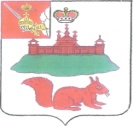 АДМИНИСТРАЦИЯ КИЧМЕНГСКО-ГОРОДЕЦКОГО МУНИЦИПАЛЬНОГО РАЙОНА ВОЛОГОДСКОЙ ОБЛАСТИ ПОСТАНОВЛЕНИЕ                от 10.04.2017   №  124                        с. Кичменгский Городок«О внесении изменений в постановлениеот  16.02.2016 г №113»Администрация района ПОСТАНОВЛЯЕТ:1. Внести в муниципальную программу «Комплексного развития систем коммунальной инфраструктуры Кичменгско - Городецкого района                              на 2016-2020 годы», утвержденную постановлением администрации района от 16.02.2016 года № 113 (в редакции постановления администрации района от 23.11.2016 года № 667), следующие изменения:  1.1.в строке «Объемы и источники финансирования» Паспорта муниципальной программы слова и цифры:«средства местного бюджета – 7,575 млн. рублей в том числе по годам:2016 год – 1,415 млн.рублей;2017 год -  4,53млн.рублей;2018 год – 0,48 млн.рублей;2019 год – 0,81 млн.рублей;2020 год – 0,34 млн.рублей;»заменить словами и цифрами: «средства местного бюджета – 5,614 млн. рублей в том числе по годам:2016 год – 1,333 млн.рублей;2017 год -  2,200 млн.рублей;2018 год – 1,300 млн.рублей;2019 год – 0,3 млн.рублей;2020 год – 0,3 млн.рублей;»	1.2. Раздел 3 Программы изложить в следующей  редакции:«Раздел 3 Информация о финансовом обеспечении реализации муниципальной программы за счет средств бюджета района.Объем средств бюджета района, необходимых для реализации муниципальной программы, составляет 5,614 млн.рублей, в том числе по годам реализации:2016 год – 1,333 млн.рублей;2017 год -  2,200 млн.рублей;2018 год – 1,300 млн.рублей;2019 год – 0,3 млн.рублей;2020 год – 0,3 млн.рублей Сведения о расходах бюджета района на реализацию муниципальной программы представлены в приложении 3 к муниципальной программе.1.3.Приложение 3 к муниципальной программе изложить в новой редакции согласно приложению к настоящему постановлению.2. Признать утратившим силу постановление администрации Кичменгско – Городецкого муниципального района № 36 от 16.01.2017 года «О внесении изменений в постановление от 16.02.2016 года № 113». 3.  Контроль за выполнением постановления возложить на  заместителя Главы администрации района Щепелина А.С.4. Настоящее постановление вступает в силу после его официального опубликования в районной газете «Заря Севера» и подлежит размещению на официальном сайте  района в информационно-телекомуникационной сети «Интернет».Первый заместитель Главы администрации района,ВрИО Главы администрации района                                                     О.В.КитаеваПриложение к постановлениюот 10.04.2017 № 124ФИНАНСОВОЕ ОБЕСПЕЧЕНИЕРеализации муниципальной программы «Комплексного развития систем коммунальной инфраструктуры Кичменгско-Городецкого района на 2016-2020 годы» за счет средств бюджета районаОтветственный исполнитель, соисполнитель, участникИсточник финансового обеспеченияРасходы (тыс.руб)Расходы (тыс.руб)Расходы (тыс.руб)Расходы (тыс.руб)Расходы (тыс.руб)Расходы (тыс.руб)Ответственный исполнитель, соисполнитель, участникИсточник финансового обеспечения2016 год2017 год2018 год2019 год2020 год12345678итоговсего, в том числе1333,2122200,001300,00300,00300,00итогособственные доходы бюджетаитогосубвенции и субсидии из областного бюджетаитогобезвозмездные поступления от физических и юридических лицУправление образования615,00000направления               водоснабжение00000теплоснабжение6150000Управление культуры00000направления               водоснабжение 00000теплоснабжение00000Управление по имуществу и ЖКХ718,2122000,00300,00300,00300,00направления               водоснабжение718,2121800,00300,00300,00300,00теплоснабжениеаварийный запас200ТБОАдминистрация района200,001000,00направления               водоснабжение200,001000,00теплоснабжение